Friday, March 26 2021Friday, March 26 2021Friday, March 26 20219:00 – 9:10  AMWelcome & Comments from the Chairman ǀ Brian Strahl, Ph.D.Welcome & Comments from the Chairman ǀ Brian Strahl, Ph.D.9:10 – 9:30  AMKeean BracerosA Role for Genome Architecture in Gene Silencing by Long Noncoding RNAsKeean BracerosA Role for Genome Architecture in Gene Silencing by Long Noncoding RNAs9:30 – 9:50 AMAjit Prakash Characterization of a Novel Function of Gαi as an Intracellular pH SensorAjit Prakash Characterization of a Novel Function of Gαi as an Intracellular pH Sensor9:50 - 10:10 AMGabrielle (Gabby) Budziszewski Regulation of VRK1 Kinase Activity Towards Histone H3 Threonine 3 is Directed by the Nucleosome Acidic PatchGabrielle (Gabby) Budziszewski Regulation of VRK1 Kinase Activity Towards Histone H3 Threonine 3 is Directed by the Nucleosome Acidic Patch10:10- 11:40  AMVirtual Poster session 1 (odd number posters)Virtual Poster session 1 (odd number posters)12:10- 1:00  PMMentorship Breakout Sessions (registration required) Mentorship Breakout Sessions (registration required) 1:00 - 1:20  PMTatyana BodrugNeural Network-Based Reconstruction of Ubiquitination by the Anaphase-Promoting Complex/Cyclosome Using Time-Resolved Cryo-EMTatyana BodrugNeural Network-Based Reconstruction of Ubiquitination by the Anaphase-Promoting Complex/Cyclosome Using Time-Resolved Cryo-EM1:20 – 1:40  PMAbid KhanHistone Methyltransferase SETD2 Regulates Nuclear Lamina Integrity Through its Intrinsically Disordered Amino TerminusAbid KhanHistone Methyltransferase SETD2 Regulates Nuclear Lamina Integrity Through its Intrinsically Disordered Amino Terminus1:40 - 2:00  PMRhese ThompsonSuppression of Structural Dynamics in Mosquito-borne Flavivirus Xrn1-Resistant RNARhese ThompsonSuppression of Structural Dynamics in Mosquito-borne Flavivirus Xrn1-Resistant RNA2:00 - 3:30  PMVirtual Poster session 2 (even number posters)Virtual Poster session 2 (even number posters)3:30 - 4:45  PM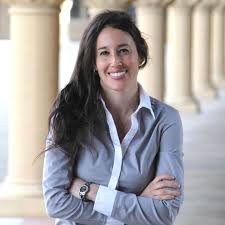 KEYNOTE PRESENTATION Cigall Kadoch, Ph.D.Harvard Medical School  & The Dana-Farber Cancer Institute Chromatin regulatory mechanisms and therapeutic prospects in cancer 4:45 – 5:00  PMClosing Remarks and Announcing of student/post-doctoral awardsClosing Remarks and Announcing of student/post-doctoral awards